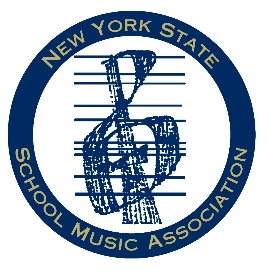 State Budget 23-24 Information – Additional Curriculum Associate In the Arts @ SED NYS FY 2024 Executive Budget: State Operations Appropriations - EducationNYSED/Regents Request: $319,796 for 3 staff: Health, Computer Science and Arts AssociatesThe Ask:Are you willing to support the addition of this line item in the Governor’s Proposed Budget? Are you willing to support maintaining its inclusion in the finalized version of the Budget? Are you willing to follow-up after the budget is finalized to assure that the Executive Office of the Budget releases the funds for State Education Department Curriculum Associates?Budget Background:Vital Curriculum Associate staff positions in the State Education Department were included in New York State’s approved budget for the last five budget cycles. We have advocated for years that these positions be filled. This year, SED and the Regents requested funding for an additional Arts Curriculum Associate, but the Governor has not included this position in her proposed budget.We would appreciate support to insert this position in the finalized budget.Importantly we would appreciate follow-up to assure that:The State Education Department of Personnel follows through to request filling these budgeted positions, andThe Office of the Budget releases the funds for State Education Department Curriculum Staffing as per the approved budget.Curriculum Background:Historically, there was once a thriving Office of Arts Curriculum in the State Education Department that provided support to districts, schools, administrators, teachers and communities across New York State in their quest to offer access to a wide range of quality study K-16 in dance, music, theatre and visual arts.  By the beginning of the 21st Century, this office dwindled to one, sole Arts Curriculum Associate, a level that remains today.With the advent of updated Learning Standards in the Arts in the 2017, the need for curriculum support in Dance, Music, Theatre and Visual Arts, plus the newly added genre of Media Arts became paramount.In addition to support for the development of standards-based curricula in the five arts genres, the field requires specialized guidance in other state Arts Education initiatives, including Alternate Graduation Pathways in the Arts and Individual Arts Assessment Portfolios at the high school level.Benefits:An additional specialist in the Arts disciplines will be available to supportSchool Districts as they develop curricula aligned with the most recent learning standards in the Arts.Certified subject specialists as they seek to develop innovative materials and methodologies in the Arts.The Board of Regents as they continue to develop new strategies to assure access to equitable arts education opportunities to students across New York State.Created By NYS Alliance For Arts EducationContact: Lori Orestano-James, President (845) 798-1770  lorijames.nysaae@gmail.com